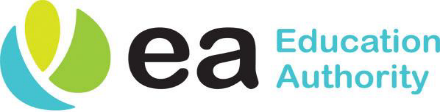 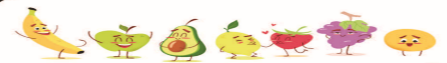 Menu choices subject to deliveries									MondayTuesdayWednesdayThursdayFridayW/C20.03.23Oven Baked Pork SausagesBaked Beans Garden PeasMashed PotatoesIce - Cream, Pears& Hot Chocolate SauceOven Baked Fish FingersSpaghetti Hoops ColeslawDiced PotatoesZesty Orange Sponge CustardOrange WedgesHomemade Chicken Curry Boiled RiceSweetcornNaan BeadCaramel Tart CustardSliced ApplesRoast GammonTraditional StuffingBaton Carrots Fresh CabbageMash PotatoOven Roast Potato, GravyDecorated Sponge WatermelonHot dogBaked Beans  SaladChips Baked PotatoesStrawberry Milkshake Flakemeal BiscuitFresh Fruit SelectionW/C27.03.23Oven Baked Chicken Goujons OrPasta Bolognaise in a Rich Tomato Sauce Sweetcorn & PeppersGrated Cheese, Garlic Bread SliceApple Sponge & CustardSliced ApplesHomemade Chicken Pie OrPepperoni Pizza sliceGarden PeasChipped PotatoesVanilla Artic Roll  Peaches & PearsSavoury Mince BeefCarrots  SweetcornMashed PotatoSticky Toffee Pudding & Custard Orange WedgesEASTER DINNERRoast Chicken Breast Fillet, Cocktail sausagesTraditional Stuffing Baton Carrots, Garden PeasMash Potato Oven Roast Potatoes, GravyHomemade ChocolateEaster Brownie & Orange JuiceChicken Burger in Bap OrOven Baked Cod Fish CakeBaked BeansColeslawChips  Potato Wedges  Raspberry Ripple Ice Cream   Fresh FruitW/C03.04.23 Golden Crumbed Fish FilletBaked Beans Garden PeasChips Baked PotatoesVanilla Ice Cream ,JellySliced Peaches Homemade Beef BolognaisePasta SpiralsSweetcorn ColeslawGrated Cheese Crusty BreadLemon Sponge & Custard  Apple WedgesEASTER PARTY BUFFETSelection of SandwichesHam / Cheese/ TunChicken GoujonCocktail sausages Sausage Rolls Salad / ColeslawDouble Chocolate CupcakeOranges Wedges & Apple JuiceCANTEEN CLOSEDNO BREAKFAST CLUB#NO LUNCHSCHOOLCLOSEDW/C10.04.23SCHOOLCLOSEDSCHOOLCLOSEDSCHOOLCLOSEDSCHOOLCLOSEDSCHOOLCLOSED